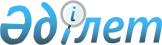 О подписании Протокола о внесении изменений в Соглашение между Правительством Республики Казахстан и Правительством Кыргызской Республики о международном автомобильном сообщении от 25 декабря 2003 годаПостановление Правительства Республики Казахстан от 30 июня 2014 года № 744

      Правительство Республики Казахстан ПОСТАНОВЛЯЕТ:



      1. Одобрить прилагаемый проект Протокола о внесении изменений в Соглашение между Правительством Республики Казахстан и Правительством Кыргызской Республики о международном автомобильном сообщении от 25 декабря 2003 года.



      2. Уполномочить Министра по инвестициям и развитию Республики Казахстан Исекешева Асета Орентаевича подписать от имени Правительства Республики Казахстан Протокол о внесении изменений в Соглашение между Правительством Республики Казахстан и Правительством Кыргызской Республики о международном автомобильном сообщении от 25 декабря 2003 года, разрешив вносить изменения и дополнения, не имеющие принципиального характера.

      Сноска. Пункт 2 в редакции постановления Правительства РК от 04.11.2014 № 1174.



      3. Настоящее постановление вводится в действие со дня его подписания.      Премьер-Министр

      Республики Казахстан                       К. Масимов

Одобрен               

постановлением           

Правительства           

Республики Казахстан       

от 30 июня 2014 года № 744   

Проект             

Протокол

о внесении изменений в Соглашение между Правительством

Республики Казахстан и Правительством Кыргызской Республики о

международном автомобильном сообщении

от 25 декабря 2003 года      Правительство Республики Казахстан и Правительство Кыргызской Республики, в дальнейшем именуемые Сторонами,

      руководствуясь статьей 19 Соглашения между Правительством Республики Казахстан и Правительством Кыргызской Республики о международном автомобильном сообщении от 25 декабря 2003 года (далее – Соглашение),

      согласились о нижеследующем: 

Статья 1      Статью 5 Соглашения изложить в следующей редакции:

      «Статья 5

      1. Перевозки грузов осуществляются автотранспортными средствами без наличия разрешения:

      1) между государствами обеих Сторон;

      2) транзитом по территориям государств обеих Сторон.

      2. Разрешение также не требуется при перегоне к месту назначения порожних автотранспортных средств без отличительных знаков, имеющих временные (транзитные) номера регистрации.

      3. Перевозки грузов с территории государства другой Стороны на территорию третьей страны и с территории третьей страны на территорию государства другой Стороны выполняются на основе разрешения, полученного от компетентного органа государства другой Стороны.

      В случае, если иными международными договорами, участниками которых являются обе Стороны, установлен иной порядок осуществления перевозок грузов с/на территории третьей страны на территорию другой Стороны, то такие перевозки осуществляются на основе этих международных договоров.». 

Статья 2      Пункт 1 статьи 10 Соглашения изложить в следующей редакции:

      «1. Водители должны иметь национальные или международные водительские удостоверения, соответствующие категории управляемых ими автотранспортных средств, и национальные регистрационные документы на автотранспортное средство.

      В случае перегона к месту назначения порожних автотранспортных средств без отличительных знаков, имеющих временные (транзитные) номера регистрации, водители должны иметь временные регистрационные документы на данные автотранспортные средства.». 

Статья 3      Настоящий Протокол вступает в силу с даты получения по дипломатическим каналам последнего письменного уведомления о выполнении Сторонами внутригосударственных процедур, необходимых для его вступления в силу.      Совершено в городе _______________ «_____» _____________20___ года, в двух экземплярах, каждый на казахском, кыргызском и русском языках, причем все тексты имеют одинаковую силу.

      В случае разногласий при толковании положений настоящего Протокола, Стороны обращаются к тексту на русском языке.      За Правительство                          За Правительство

      Республики Казахстан                      Кыргызской Республики
					© 2012. РГП на ПХВ «Институт законодательства и правовой информации Республики Казахстан» Министерства юстиции Республики Казахстан
				